ApstiprinātsSiguldas novada pašvaldībasIepirkuma komisijas2019.gada 5.jūnija sēdē Nr. 12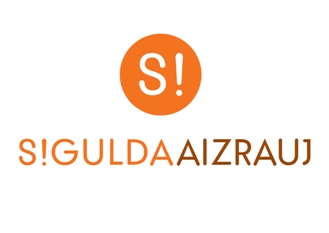 IEPIRKUMA(pamatojoties uz Publisko iepirkumu likuma 9.pantu) „Psihologa konsultāciju un  atbalsta grupu nodarbību nodrošināšana pilngadīgām personām ar garīga rakstura traucējumiem”(identifikācijas Nr. SNP 2019/12)Siguldas novads, 20191. Vispārīgā informācijaIepirkuma identifikācijas numurs  SNP 2019/121.2.	Pasūtītājs 1.2.1.	Siguldas novada pašvaldība Pasūtītāja rekvizīti:				Darba laiki: 	Pils iela 16, Sigulda				Pirmdiena	8:00 – 13:00 14:00 – 18:00Reģ. Nr.90000048152				Otrdiena	8:00 – 13:00 14:00 – 17:00A/S „SEB Banka”				Trešdiena	8:00 – 13:00 14:00 – 17:00Konts: LV15UNLA0027800130404		Ceturtdiena	8:00 – 13:00 14:00 – 18:00Tālr. Nr.67970844 				Piektdiena	8:00 – 14:00                                   e-pasta adrese: pasts@sigulda.lv 1.2.2.	Iepirkuma komisijas izveidošanas pamatojums:Iepirkuma komisija izveidota 25.01.2018. ar Siguldas novada pašvaldības domes sēdes lēmumu “Par izmaiņām Siguldas novada pašvaldības Iepirkuma komisijas sastāvā” (protokols Nr.2, §13), veiktas izmaiņas komisijas sastāvā 22.02.2018. ar Siguldas novada pašvaldības domes sēdes lēmumu (protokols Nr. 3, §8).1.2.3. Kontaktpersonas:1.2.3.1. Par iepirkuma procedūru:	Līga Landsberga, tālr. Nr.67800949, e-pasta adrese: liga.landsberga@sigulda.lv 1.2.3.2. Par tehniskiem jautājumiem/tehniskajām specifikācijām:Kristīne Freiberga, tālr. 67800966 e-pasta adrese: kristine.freiberga@sigulda.lvIepirkuma priekšmets Siguldas novada pašvaldību un Rīgas plānošanas reģiona 2016.gada 23.martā noslēgtā Sadarbības līguma par Eiropas Savienības struktūrfondu projekta “Deinstitucionalizācija un sociālie pakalpojumi personām ar invaliditāti un bērniem” Nr.2016/124 nosacījumus, pamatojoties uz Ministru kabineta 2015.gada 16.jūnija noteikumu Nr.313 “Darbības programmas "Izaugsme un nodarbinātība" 9.2.2.specifiskā atbalsta mērķa "Palielināt kvalitatīvu institucionālai aprūpei alternatīvu sociālo pakalpojumu dzīvesvietā un ģimeniskai videi pietuvinātu pakalpojumu pieejamību personām ar invaliditāti un bērniem" 9.2.2.1.pasākuma "Deinstitucionalizācija" īstenošanas noteikumi” 3.punkta 3.1.apakšpunkta mērķgrupas, 41.6 un 41.7 apakšpunkta sociālo rehabilitācijas pakalpojumu sniegšana: psihologa konsultācijas;atbalsta grupu nodarbības Siguldas novada pašvaldības Sociālā dienesta klientiem, atbilstoši to vajadzībām.Pakalpojumu sniedz saskaņā ar Sociālo pakalpojumu un sociālās palīdzības likumu, Ministru kabineta 02.04.2019. noteikumiem Nr.138 „Noteikumi par sociālo pakalpojumu un sociālās palīdzības saņemšanu”, Ministru kabineta 13.06.2017. noteikumiem Nr.338 “Prasības sociālo pakalpojumu sniedzējiem” un Ministru kabineta 27.06.2017. noteikumiem Nr.385 “Noteikumi par sociālo pakalpojumu sniedzēju reģistrēšanu” CPV kods:	85320000-8 (sociālie pakalpojumi).	Iepirkuma dokumentu saņemšana1.4.1. Nolikumam ar pielikumiem ir nodrošināta tieša un brīva elektroniskā pieeja. Ar iepirkuma nolikumu var iepazīties Elektronisko iepirkumu sistēmā (turpmāk EIS) https://www.eis.gov.lv/EKEIS/Supplier/ un Siguldas novada pašvaldības tīmekļvietnē www.sigulda.lv. 1.4.2.	Jebkura papildu informācija, tai skaitā atbildes uz ieinteresēto piegādātāju uzdotiem jautājumiem par iepirkuma nolikumu, tiks publicētas EIS e-konkursu apakšsistēmā https://www.eis.gov.lv/EKEIS/Supplier/ un Siguldas novada pašvaldības tīmekļvietnē www.sigulda.lv. 1.4.3. Ieinteresētajam piegādātājam ir pienākums sekot līdzi publicētajai informācijai. Pasūtītāja Iepirkuma komisija nav atbildīga par to, ja kāda ieinteresētā persona nav iepazinusies ar informāciju, kam ir nodrošināta brīva un tieša elektroniskā pieeja.1.5.	Līguma izpildes laiks1.5.1. Ar uzvarējušo Pretendentu tiks slēgts 1 (viens) līgums par psihologa konsultāciju un atbalsta grupu nodarbību nodrošināšanu pilngadīgām personām ar garīga rakstura traucējumiem, kurām Eiropas Sociālā fonda projekta “Deinstitucionalizācija un sociālie pakalpojumi personām ar invaliditāti un bērniem” (Nr.9.2.2.1./15/I/002)  ietvaros ir veikta individuālo vajadzību izvērtēšana un izstrādāts individuālais sociālās aprūpes vai sociālās rehabilitācijas plāns nodrošināšanu saskaņā ar tehnisko specifikāciju (2. pielikums).1.5.2. Plānotais līguma darbības termiņš ir 12 (divpadsmit) mēneši no līguma noslēgšanas dienas.1.5.3. Plānotā līguma cena 37236,60 EUR neieskaitot pievienotās vērtības nodokli. 1.6. Piedāvājuma iesniegšanas vieta, datums, laiks un kārtība1.6.1. Pretendenti piedāvājumus var iesniegt līdz  17.06.2019. plkst.10.00 209.kabinetā, 2.stāvā, Zinātnes ielā 7, Siguldas pagastā, Siguldas novadā, pie jaunākā speciālista iepirkumu jautājumos, iesniedzot tos personīgi vai atsūtot pa pastu. Pasta sūtījumam jābūt nogādātam šajā punktā noteiktajā adresē līdz iepriekš minētajam termiņam. 1.6.2.	Piedāvājumi, kas iesniegti pēc minētā termiņa, netiks pieņemti. Pa pastu sūtītos piedāvājumus, kas saņemti pēc minētā termiņa, neatvērtus nosūtīs atpakaļ iesniedzējam. 1.7. Piedāvājuma nodrošinājumsIesniedzot Piedāvājumu, Pretendentam piedāvājuma nodrošinājums nav jāiesniedz.1.8.Piedāvājuma noformēšana1.8.1.	Piedāvājums iesniedzams aizlīmētā un aizzīmogotā aploksnē (vai citā iepakojumā), uz kuras jānorāda:1.8.1.1. pasūtītāja nosaukums un adrese;1.8.1.2. pretendenta nosaukums un adrese; 1.8.1.3. atzīme: ” Piedāvājums iepirkumam„ Psihologa konsultāciju un  atbalsta grupu nodarbību nodrošināšana pilngadīgām personām ar garīga rakstura traucējumiem”identifikācijas Nr. SNP 2019/12neatvērt līdz 17.06.2019. plkst.10:00”1.8.2. Piedāvājums sastāv no trim daļām:pretendentu atlases dokumentiem (1 oriģināls un 1 kopija);tehniskā piedāvājuma (1 oriģināls un 1 kopija);finanšu piedāvājuma (1 oriģināls un 1 kopija). 1.8.3. Piedāvājuma visas daļas iesniedz Nolikuma 1.8.1.punktā minētajā aploksnē (vai citā iepakojumā). Piedāvājuma dokumentiem jābūt sanumurētiem, cauršūtiem (caurauklotiem) tā, lai dokumentus nebūtu iespējams atdalīt, un jāatbilst pievienotajam satura radītājam (uz piedāvājuma daļu oriģināliem un to kopijām norāda attiecīgi „ORIĢINĀLS” un „KOPIJA”). 1.8.4.	Dokumentu noformēšanā Pretendentam jāievēro Ministru kabineta 2018.gada 4.septembra noteikumu Nr.558 „Dokumentu izstrādāšanas un noformēšanas kārtība” prasības.1.8.5.  Piedāvājums jāsagatavo valsts valodā. Ja kāds no Pretendenta iesniegtajiem dokumentiem nav valsts valodā, tas jānoformē atbilstoši Ministru kabineta 2000.gada 22.augusta noteikumos Nr.291 „Kārtība, kādā apliecināmi dokumentu tulkojumi valsts valodā” 6.punktā norādītajam. 1.8.6.	Elektroniskā veidā jāiesniedz tehniskais piedāvājums un finanšu piedāvājums. Tiem jābūt veidotiem kā Microsoft Word un/vai Excel dokumentiem. Elektroniskajam datu nesējam (USB disks), kas satur tehnisko piedāvājumu un finanšu piedāvājumu, jābūt ievietotam Nolikuma 1.8.1.punktā minētajā aploksnē. Ja konstatētas pretrunas starp Pretendenta iesniegto piedāvājuma oriģinālu, piedāvājuma kopijām un iesniegto USB disku, tad tiks vērtēta piedāvājuma oriģinālā iekļautā informācija.1.8.7.	Iesniegtie piedāvājumi, izņemot Nolikuma 1.6.2.punktā noteikto gadījumu, ir Pasūtītāja īpašums un netiek atdoti atpakaļ Pretendentiem.1.9.Informācijas sniegšana un apmaiņa1.9.1.	Papildu informācijas sniegšana par iepirkuma dokumentos iekļautajām prasībām attiecībā uz piedāvājumu sagatavošanu un iesniegšanu vai Pretendentu atlasi tiek nodrošināta 3 (trīs) darba dienu laikā, bet ne vēlāk kā 4 (četras) dienas pirms piedāvājuma iesniegšanas termiņa beigām, ja Pretendents informāciju pieprasījis laikus.1.9.2.	Papildu informācija, tai skaitā atbildes uz ieinteresēto piegādātāju uzdotiem jautājumiem par iepirkuma nolikumu, tiks publicētas EIS e-konkursu apakšsistēmā https://www.eis.gov.lv/EKEIS/Supplier/ un Siguldas novada pašvaldības tīmekļvietnē www.sigulda.lv.1.9.3.	Laikā no piedāvājumu iesniegšanas dienas līdz to atvēršanas brīdim Pasūtītājs nesniedz informāciju par citu piedāvājumu esamību. Piedāvājumu vērtēšanas laikā līdz rezultātu paziņošanai Pasūtītājs nesniedz informāciju par vērtēšanas procesu.2. Informācija par iepirkuma priekšmetu un apraksts2.1.	Psihologa konsultāciju un  atbalsta grupu nodarbību nodrošināšana pilngadīgām personām ar garīga rakstura traucējumiem saskaņā ar tehniskajā specifikācija (2. pielikums) noteikto.    CPV kods:	85320000-8 (sociālie pakalpojumi).	2.2.       Pretendentam nav tiesību iesniegt piedāvājuma variantus.2.3.		Pasūtītājs patur sev tiesības neizvēlēties nevienu no piedāvājumiem, ja visu Pretendentu piedāvātās Līguma summas pārsniedz Siguldas novada pašvaldības budžetā piešķirtos līdzekļus.3.Prasības un iesniedzamie dokumentiIepirkumā var piedalīties piegādātāji Publisko iepirkumu likuma 1.panta 22.punkta izpratnē, kuri ir iesnieguši Nolikuma 3.sadaļā minētos dokumentus. Piedalīšanās iepirkumā ir Pretendenta brīvas gribas izpausme. Iepirkuma noteikumi visiem Pretendentiem ir vienādi.4. Iepirkuma norisePar visiem ar iepirkuma organizēšanu un norisi saistītiem jautājumiem ir atbildīga Siguldas novada pašvaldības Iepirkuma komisija. Iepirkuma komisijas uzdevums ir izvēlēties Pretendentu, kura piedāvājums atbilst Nolikuma prasībām.4.1. Piedāvājumu vērtēšana4.1.1. Piedāvājumu noformējuma pārbaudi, Pretendentu atlasi, tehniskā piedāvājuma un finanšu piedāvājuma atbilstības pārbaudi un piedāvājuma izvēli saskaņā ar izraudzīto piedāvājuma izvēles kritēriju – saimnieciski izdevīgākais piedāvājums - Iepirkuma komisija veic slēgtā sēdē.4.1.2. Iepirkuma komisija izvēlas saimnieciski izdevīgāko piedāvājumu, kas atbilst Nolikuma prasībām un ieguvis visaugstāko vidējo galīgo vērtējumu saskaņā ar Nolikumā noteiktajiem piedāvājumu cenas un kvalitātes kritērijiem.4.1.3.Saimnieciski izdevīgākā piedāvājuma izvēles kritēriji un to skaitliskās vērtības:4.1.4.	Punktu skaitu katram Pretendentam par Nolikuma 4.1.3.punkta tabulā minētajiem kritērijiem nosaka šādi:4.1.4.1. punktu skaits Pretendenta piedāvātajai līgumcenai EUR bez PVN (A kritērijs):Pretendenta piedāvājums ar zemāko piedāvāto līgumcenu, EUR bez PVN tiek vērtēts ar maksimāli iespējamo punktu skaitu - 70 punkti. Punkti pārējo Pretendentu piedāvājumiem tiek aprēķināti pēc šādas formulas: Apret =Amin /Apret x 70, kur Apret – vērtējamā Pretendenta iegūtais punktu skaits par tā piedāvāto līgumcenu; Amin – lētākā Pretendenta piedāvātā līgumcena, EUR bez PVN; Apret – vērtējamā Pretendenta piedāvātā līgumcena, EUR bez PVN;70 - maksimāli iespējamais punktu skaits par Pretendenta piedāvāto līgumcenu, EUR bez PVN.4.1.4.2. punktu skaits Pretendentam par pakalpojuma sniegšanas telpu atrašanās vietas attālumu (B kritērijs):30 (trīsdesmit) punkti, ja pakalpojuma sniegšanas telpu attālums atrodas līdz 1 km rādiusā no Ausekļa iela 6,  Sigulda, Siguldas novads; 15 (piecpadsmit) punkti, ja pakalpojuma sniegšanas telpu attālums atrodas 1–5 km rādiusā no Ausekļa iela 6,  Sigulda, Siguldas novads;0 (nulle) punkti, ja pakalpojuma sniegšanas telpu attālums atrodas vairāk nekā 5 km rādiusā no Ausekļa iela 6,  Sigulda, Siguldas novads.4.1.5. Kopējais galīgais katra Pretendenta iegūtais punktu skaits tiek aprēķināts šādi: E=A+B  (E – Pretendenta piedāvājuma skaitliskais vērtējums).4.1.6. Par saimnieciski visizdevīgāko piedāvājumu tiks atzīts piedāvājums, kurš ieguvis visaugstāko punktu skaitu. Maksimālais punktu skaits ir 100 (simts) punkti.4.1.7. Ja Pasūtītājs pirms lēmuma pieņemšanas konstatē, ka diviem vai vairākiem Pretendentiem ir vienāds punktu skaits, Pasūtītājs izvēlas tā Pretendenta piedāvājumu, kuram ir augstāks vērtējums B kritērijā. 4.2. Aritmētisku kļūdu labošanaAritmētisku kļūdu labošanu Iepirkuma komisija veic saskaņā ar Publisko iepirkumu likuma 41.panta devīto daļu.4.3. Nepamatoti lēta piedāvājuma noteikšanaJa Pretendenta iesniegtais piedāvājums ir nepamatoti lēts, Iepirkuma komisija rīkojas saskaņā ar Publisko iepirkumu likuma 53.pantu.4.4.	Gadījumā, ja iepirkumam tiks iesniegts tikai viens piedāvājums, kas pilnībā atbildīs Nolikuma prasībām, Pretendents, kas iesniedzis šo piedāvājumu, var tikt atzīts par iepirkuma uzvarētāju.4.5.	Ja neviens no iesniegtajiem piedāvājumiem netiks izskatīts vai netiks atzīts par atbilstošu, Iepirkuma komisijai ir tiesības uzvarētāju nepaziņot un iepirkumu izbeigt. Šādā gadījumā Iepirkuma komisija pieņem lēmumu par jauna iepirkuma organizēšanu.5. Iepirkuma līgums5.1. Pasūtītājs slēgs iepirkuma līgumu (Nolikuma 6.pielikums – Līguma projekts)  ar izraudzīto Pretendentu, pamatojoties uz tā iesniegto piedāvājumu un saskaņā ar iepirkuma Nolikumu.5.2.	Uzvarējušam Pretendentam iepirkuma līgums ir jānoslēdz ar Pasūtītāju ne vēlāk, kā 5 (piecu) dienu laikā pēc rakstiska uzaicinājuma par līguma noslēgšanu izsūtīšanas brīža. Ja šajā punktā minētajā termiņā Pretendents neparaksta iepirkuma līgumu, tas tiek uzskatīts par Pretendenta atteikumu slēgt iepirkuma līgumu.5.3.	Ja uzvarējušais Pretendents kavējās vai atsakās slēgt iepirkuma līgumu Nolikuma 6.2.punktā minētajā termiņā, iepirkuma līgums tiks slēgts ar nākamo Pretendentu, kurš iesniedzis saimnieciski izdevīgāko piedāvājumu. 5.4.	Grozījumus iepirkuma līgumā, izdara, ievērojot Publisko iepirkumu likuma 61.panta noteikumus. 6. Iepirkuma komisijas tiesības un pienākumi6.1. Iepirkuma komisijas tiesības6.1.1. Pārbaudīt nepieciešamo informāciju kompetentā institūcijā, publiski pieejamās datubāzēs vai citos publiski pieejamos avotos, ja tas nepieciešams piedāvājumu atbilstības pārbaudei, Pretendentu atlasei, piedāvājumu vērtēšanai un salīdzināšanai, kā arī lūgt, lai kompetenta institūcija papildina vai izskaidro dokumentus, kas iesniegti komisijai. Pasūtītājs termiņu nepieciešamās informācijas iesniegšanai nosaka samērīgi ar laiku, kas nepieciešams šādas informācijas sagatavošanai un iesniegšanai.6.1.2.	Ja Pasūtītājs ir pieprasījis izskaidrot vai papildināt iesniegtos dokumentus, bet Pretendents to nav izdarījis atbilstoši Pasūtītāja noteiktajām prasībām, Pasūtītājam nav pienākums atkārtoti pieprasīt, lai tiek izskaidrota vai papildināta šajos dokumentos ietvertā informācija.6.1.3.	Pieaicināt ekspertu Pretendenta piedāvājuma noformējuma pārbaudei, piedāvājuma atbilstības pārbaudei, kā arī piedāvājuma vērtēšanai.6.1.4.	Pieprasīt, lai Pretendents precizētu informāciju par savu piedāvājumu, ja tas nepieciešams piedāvājuma noformējuma pārbaudei, Pretendentu atlasei, piedāvājuma atbilstības pārbaudei, kā arī piedāvājumu vērtēšanai un salīdzināšanai.6.1.5.	Ja piedāvājums nav noformēts atbilstoši Nolikuma 1.8.punktā minētajām prasībām un/vai iesniegtie dokumenti neatbilst kādai no Nolikuma 3.sadaļas prasībām, Iepirkumu komisija var lemt par iesniegtā piedāvājuma tālāko neizskatīšanu un nevērtēšanu, pieņemot argumentētu lēmumu par to.6.1.6.	Ja Pretendenta pieteikums (Nolikuma 1.pielikums) nav aizpildīts pilnībā vai atbilstoši prasītajai informācijai, Iepirkuma komisija turpmāk šo piedāvājumu neizskata un nevērtē. Šajā gadījumā Pretendenta iesniegtais Piedāvājums paliek Pasūtītāja īpašumā un netiek atdots Pretendentam.6.1.7.	Normatīvajos aktos noteiktajā kārtībā labot aritmētiskās kļūdas Pretendentu finanšu piedāvājumos, informējot par to Pretendentu.6.1.8. Iepirkuma komisija Pretendentu, kuram būtu piešķiramas iepirkuma līguma slēgšanas tiesības, izslēdz no dalības iepirkumā jebkurā no Publisko iepirkumu likuma 9.panta astotajā daļā minētajiem gadījumiem. Pasūtītāji  pārbaude tiek veikta Publisko iepirkumu likuma 9.panta devītajā, desmitajā, vienpadsmitajā un divpadsmitajā daļā paredzētajiem gadījumiem.6.1.9. Izvēlēties nākamo saimnieciski visizdevīgāko piedāvājumu, ja izraudzītais Pretendents atsakās slēgt iepirkuma līgumu ar Pasūtītāju. 6.1.10. Lemt par iepirkuma izbeigšanu vai pārtraukšanu.6.1.11. Neizvēlēties nevienu no piedāvājumiem, ja tie pārsniedz Siguldas novada pašvaldības budžetā piešķirtos līdzekļus.6.1.12. Noraidīt piedāvājumus, ja tie neatbilst iepirkuma Nolikuma prasībām vai Pretendents ir sniedzis nepatiesu informāciju savas kvalifikācijas novērtēšanai, vai vispār nav sniedzis pieprasīto informāciju.6.1.13. Iepirkuma komisija patur sev tiesības nekomentēt iepirkuma norises gaitu. 6.2.   Iepirkuma komisijas pienākumi6.2.1.	Nodrošināt iepirkuma norisi un dokumentēšanu.6.2.2. 	Nodrošināt Pretendentu brīvu konkurenci, kā arī vienlīdzīgu un taisnīgu attieksmi pret tiem.6.2.3. Pēc ieinteresēto personu pieprasījuma normatīvajos aktos noteiktajā kārtībā sniegt informāciju par nolikumu.6.2.4. Vērtēt Pretendentu piedāvājumus saskaņā ar Publisko iepirkumu likumu, citiem normatīvajiem aktiem un Nolikumu, izvēlēties piedāvājumu vai pieņemt lēmumu par iepirkuma izbeigšanu bez rezultātiem, vai iepirkuma pārtraukšanu. 6.2.5.	Rakstiski informēt Pretendentus par iesniegto materiālu vērtēšanas gaitā konstatētām aritmētiskām kļūdām.6.2.6.	Lemt par piedāvājuma atdošanu Pretendentam gadījumos, kad nav ievērota Nolikumā noteiktā piedāvājumu iesniegšanas kārtība.6.2.7.	Noteikt iepirkuma uzvarētāju.6.2.8.	3 (trīs) darba dienu laikā pēc lēmuma pieņemšanas rakstiski informēt visus Pretendentus par iepirkuma rezultātiem.6.2.9.	Nosūtīt informāciju Iepirkumu uzraudzības birojam www.iub.gov. un ievietot informāciju Siguldas novada pašvaldības tīmekļa vietnē www.sigulda.lv un EIS e-konkursu apakšsistēmā https://www.eis.gov.lv/EKEIS/Supplier/7. Pretendenta tiesības un pienākumi7.1. Pretendenta tiesības7.1.1. 	Piedāvājuma sagatavošanas laikā Pretendentam ir tiesības rakstveidā vērsties pie Iepirkuma komisijas neskaidro jautājumu precizēšanai.7.1.2.	Līdz piedāvājumu iesniegšanas termiņa beigām Pretendents ir tiesīgs atsaukt vai mainīt savu iesniegto piedāvājumu. Atsaukumam ir bezierunu raksturs, un tas izbeidz dalībnieka turpmāko līdzdalību iepirkumā. Piedāvājums atsaucams vai maināms, pamatojoties uz rakstveida iesniegumu, kas saņemts līdz piedāvājumu iesniegšanas termiņa beigām un apstiprināts ar uzņēmuma zīmogu un Pretendenta pilnvarotas personas parakstu.7.1.3.	Ja Pretendents, kas iesniedzis piedāvājumu iepirkumā, uzskata, ka ir aizskartas tā tiesības vai ir iespējams šo tiesību aizskārums, ir tiesīgs pieņemto lēmumu pārsūdzēt Administratīvajā rajona tiesā Administratīvā procesa likumā noteiktajā kārtībā viena mēneša laikā no Iepirkuma komisijas lēmuma spēkā stāšanās brīža. Administratīvās rajona tiesas spriedumu var pārsūdzēt kasācijas kārtībā Augstākās tiesas Senāta Administratīvo lietu departamentā. Lēmuma pārsūdzēšana neaptur tā darbību.7.2. Pretendenta pienākumi7.2.1. 	Sagatavot piedāvājumus atbilstoši Nolikuma prasībām.7.2.2. 	Sniegt patiesu informāciju.7.2.3. Sniegt atbildes uz Iepirkuma komisijas pieprasījumiem par papildu informāciju, kas nepieciešama piedāvājumu noformējuma pārbaudei, Pretendentu atlasei, piedāvājumu atbilstības pārbaudei, salīdzināšanai un vērtēšanai.7.2.4. 	Segt visas izmaksas, kas saistītas ar piedāvājumu sagatavošanu un iesniegšanu.8.Personas datu aizsardzībaDatu pārzinis ir Siguldas novada pašvaldība, reģistrācijas Nr. 90000048152, juridiskā adrese: Pils iela 16, Sigulda, Siguldas novads, kas veic personas datu apstrādi publisko iepirkumu veikšanas nolūkam;Papildus informāciju par minēto personas datu apstrādi var iegūt Siguldas novada pašvaldības tīmekļa vietnes www.sigulda.lv sadaļā Pašvaldība/Privātuma politika, iepazīstoties ar Siguldas novada pašvaldības iekšējiem noteikumiem “Par Siguldas novada pašvaldības personas datu apstrādes privātuma politiku” vai klātienē Siguldas novada pašvaldības klientu apkalpošanas vietās."Pielikumi:1.pielikums 		Pretendenta .2.pielikums		Tehniskā specifikācija.3.pielikums 		Apliecinājums par pretendenta pieredzi.4.pielikums 		Speciālistu apliecinājums. 5.pielikums		Finanšu piedāvājuma forma.6.pielikums 		Informācija par pretendenta apakšuzņēmējiem.7.pielikums		Līguma projekts1.pielikums          PRETENDENTA PIETEIKUMS“Psihologa konsultāciju un  atbalsta grupu nodarbību nodrošināšana pilngadīgām personām ar garīga rakstura traucējumiem” (identifikācijas Nr. SNP 2019/12) Apliecinām, ka sniedzot pakalpojumu, tiks ievēroti Pasūtītāja pārstāvju norādījumi.Apliecinām, ka pakalpojumu izpildes apstākļi un apjoms ir skaidrs un ka to var realizēt, nepārkāpjot normatīvo aktu prasības un publiskos ierobežojumus, atbilstoši Nolikumam un tā pielikumiem.Apliecinām, ka piekrītam visiem iepirkuma līguma projekta nosacījumiem (Nolikuma 6.pielikums).Ar šo mēs uzņemamies pilnu atbildību par iesniegto piedāvājumu, tajā ietverto informāciju, noformējumu, atbilstību iepirkuma Nolikuma prasībām. Visas iesniegtās dokumentu kopijas atbilst oriģinālam, sniegtā informācija un dati ir patiesi.Piedāvājuma derīguma termiņš ir _________ dienas (ne mazāk kā 60 dienas).Informācija, kas pēc Pretendenta domām ir uzskatāma par ierobežotas pieejamības informāciju, atrodas Pretendenta piedāvājuma _________________________ lpp. Informācija, kas pēc Pretendenta domām ir uzskatāma par komercnoslēpumu, atrodas Pretendenta piedāvājuma _________________________ lpp. Piedāvājums dalībai iepirkumā sastāv no __________ lpp.Vārds, uzvārds		_____________________________________Ieņemamais amats	_____________________________________Paraksts		_____________________________________Datums			__________		_________________2.pielikumsTehniskā specifikācija1.Iepirkuma priekšmeta nosaukums: Siguldas novada pašvaldību un Rīgas plānošanas reģiona 2016.gada 23.martā noslēgtā Sadarbības līguma par Eiropas Savienības struktūrfondu projekta “Deinstitucionalizācija un sociālie pakalpojumi personām ar invaliditāti un bērniem” Nr.2016/124 nosacījumus, pamatojoties uz Ministru kabineta 2015.gada 16.jūnija noteikumu Nr.313 “Darbības programmas "Izaugsme un nodarbinātība" 9.2.2.specifiskā atbalsta mērķa "Palielināt kvalitatīvu institucionālai aprūpei alternatīvu sociālo pakalpojumu dzīvesvietā un ģimeniskai videi pietuvinātu pakalpojumu pieejamību personām ar invaliditāti un bērniem" 9.2.2.1.pasākuma "Deinstitucionalizācija" īstenošanas noteikumi” 3.punkta 3.1.apakšpunkta mērķgrupas, 41.6 un 41.7 apakšpunkta sociālo rehabilitācijas pakalpojumu sniegšana: psihologa konsultācijas;atbalsta grupu nodarbības Siguldas novada pašvaldības Sociālā dienesta klientiem, atbilstoši to vajadzībām..2.Pakalpojuma mērķis: pamatojoties uz Sociālo pakalpojumu un sociālās palīdzības likumu, Ministru kabineta 02.04.2019. noteikumiem Nr.138 „Noteikumi par sociālo pakalpojumu un sociālās palīdzības saņemšanu”, Ministru kabineta 13.06.2017. noteikumiem Nr.338 “Prasības sociālo pakalpojumu sniedzējiem” un Ministru kabineta 27.06.2017. noteikumiem Nr.385 “Noteikumi par sociālo pakalpojumu sniedzēju reģistrēšanu” nodrošināt pilngadīgām personām ar garīga rakstura traucējumiem  individuālas speciālistu konsultācijas un atbalsta grupas nodarbības, lai veicinātu un  nepasliktinātu  klientu  sociālo funkcionēšanas spējas, ietvert  sociālā statusa atgūšanu, spējas strādāt, izglītoties, aprūpēt sevi un iekļauties sabiedrībā. 3.Pakalpojuma saņēmēji: ne vairāk kā 18 pilngadīgas personas ar garīga rakstura traucējumiem, kurām  ar Sociālā dienesta lēmumu ir piešķirts sociālās rehabilitācijas pakalpojums atbilstoši Ministru kabineta 2015.gada 16.jūnija noteikumiem Nr.313. 4. Deinstitucionalizācijas projekta ietvaros izvērtēto personu pieprasītie vai ieteicamie pakalpojumi personām ar garīga rakstura traucējumiem.Individuālas speciālistu konsultācijasAtbalsta grupu nodarbībasPakalpojums jāsniedz katrai personai atbilstoši  viņa IAP (Individuālā atbalsta plānam), vai tā aktualizācijai un saskaņā ar Ministru kabineta 2015.gada 16.jūnija noteikumu Nr.313 “Darbības programmas "Izaugsme un nodarbinātība" 9.2.2.specifiskā atbalsta mērķa "Palielināt kvalitatīvu institucionālai aprūpei alternatīvu sociālo pakalpojumu dzīvesvietā un ģimeniskai videi pietuvinātu pakalpojumu pieejamību personām ar invaliditāti un bērniem" 9.2.2.1.pasākuma "Deinstitucionalizācija" īstenošanas noteikumi ir iespējams saņemt 30 individuālas speciālistu konsultācijas un 50 grupu nodarbības gada laikā.3.pielikumsPretendenta pieredzes saraksts1.	Pretendenta nosaukums:	_______________________________________________	Reģistrācijas Nr._______________________________________________________Apliecinām, ka mums ir pieredze atbilstoši iepirkuma Nolikuma 3.6.punktā noteiktajai prasībai:Ar šo uzņemos pilnu atbildību par apliecinājumā ietverto informāciju, atbilstību iepirkuma Nolikuma prasībām. Sniegtā informācija un dati ir patiesi.Vārds, Uzvārds			_____________________________________Ieņemamais amats			_____________________________________Paraksts				_____________________________________Datums				__________		_________________4.pielikumsSpeciālistu apliecinājums APLIECINĀJUMSEs, apakšā parakstījies (-usies) apliecinu, kakvalifikācija atbilst iepirkuma nolikuma 3.7.punktā noteiktajam;apņemos kā __________[norādīt pozīciju] strādāt līgumā minētā pakalpojuma izpildē, ja pretendentam __________[nosaukums] iepirkuma rezultātā tiks piešķirtas tiesības slēgt iepirkuma līgumu. Paraksts, paraksta atšifrējums:				Datums:			                                             5.pielikumsFINANŠU PIEDĀVĀJUMA FORMAIEPIRKUMAM„ Psihologa konsultāciju un  atbalsta grupu nodarbību nodrošināšana pilngadīgām personām ar garīga rakstura traucējumiem”(identifikācijas Nr. SNP 2019/12)Finanšu piedāvājumā piedāvātajā cenā iekļaujamas visas ar  tehniskajā specifikācijā (nolikuma 2.pielikums) noteikto pakalpojuma sniegšanu saistītās izmaksas, visi normatīvajos aktos paredzētie nodokļi, izņemot PVN, visas administratīvās izmaksas, ar to netieši saistītās izmaksas. Vārds, Uzvārds			_____________________________________Ieņemamais amats			_____________________________________Paraksts				_____________________________________Datums				__________		_________________6.pielikumsLīgums Nr.___par psihologa konsultāciju un  atbalsta grupu nodarbību nodrošināšanu pilngadīgām personām ar garīga rakstura traucējumiemSiguldā 								   2019.gada ____. __________Siguldas novada pašvaldība, reģistrācijas Nr.90000048152, juridiskā adrese: Pils iela 16, Sigulda, Siguldas novads, LV-2150, tās izpilddirektores Jeļenas Zarandijas personā, kura rīkojas pamatojoties uz 2017.gada 10.augusta Siguldas novada pašvaldības domes saistošajiem noteikumiem Nr.20 „Siguldas novada pašvaldības nolikums” (protokols Nr.14, 1.§), turpmāk – MAKSĀTĀJS, no vienas puses un Siguldas novada pašvaldības SOCIĀLAIS DIENESTS, reģistrācijas Nr.90009236184, adrese: Zinātnes iela 7, Siguldas pagasts, Siguldas novads, tā vadītājas Kristīnes Freibergas personā, kura rīkojas saskaņā ar 2017.gada 9.novembra nolikumu Nr.33/2017 „Siguldas novada pašvaldības Sociālā dienesta nolikums” (lēmuma Nr.19,§7), turpmāk – PASŪTĪTĀJS, no otras puses, un__________________________, reģistrācijas Nr._________________________, juridiskā adrese: _______________________________, tās ______________________________ personā, kurš/ -a rīkojas, pamatojoties uz statūtiem, turpmāk – Pakalpojuma sniedzējs, no trešās puses, visas puses kopā saukti - Puses, katrs atsevišķi – Puse, pamatojoties uz Siguldas novada pašvaldības rīkotā iepirkuma “Sabiedrībā balstītu sociālo pakalpojumu personām ar garīga rakstura traucējumiem nodrošināšana” (id. Nr. SNP 2019/12) (turpmāk - IEPIRKUMS) rezultātu un ievērojot, ka saskaņā ar 2016.gada 23.martā noslēgto sadarbības līgumu (turpmāk – Sadarbības līgums) starp Rīgas plānošanas reģionu un MAKSĀTĀJU sadarbības līguma puses vienojušās sadarboties Eiropas Sociālā fonda projekta “Deinstitucionalizācija un sociālie pakalpojumi personām ar invaliditāti un bērniem” (turpmāk - Projekts) īstenošanā un realizēšanā atbilstoši Sadarbības līguma nosacījumiem, 2015. gada 16.jūnija Ministru kabineta noteikumiem Nr.313 „Darbības programmas „Izaugsme un nodarbinātība” 9.2.2.specifiskā atbalsta mērķa „Palielināt kvalitatīvu institucionālai aprūpei alternatīvu sociālo pakalpojumu dzīvesvietā un ģimeniskai videi pietuvinātu pakalpojumu pieejamību personām ar invaliditāti un bērniem” 9.2.2.1.pasākums “Deinstitucionalizācija” īstenošanas noteikumi” (turpmāk – SAM MK noteikumi) un citiem Projekta ieviešanā piemērojamajiem tiesību aktiem; ievērojot, ka saskaņā ar Sadarbības līguma un SAM MK noteikumiem viena no MAKSĀTĀJAM kompensētajām darbībām Projekta ietvaros ir Sabiedrībā balstītu sociālo pakalpojumu “Speciālistu konsultācijas un individuālā atbalsta pakalpojuma īstenošana” un pakalpojums “Atbalsta grupas un grupu nodarbību pakalpojuma īstenošana”, atbilst Publisko iepirkumu likuma 2.pielikumā minētajam Sociālo pakalpojumu CPV kodam 85320000-8 (sociālie pakalpojumi);    ievērojot, ka SAM MK noteikumu 49.punkts nosaka, ka Sabiedrībā balstītus sociālos pakalpojumus: “Speciālistu konsultāciju un individuālā atbalsta pakalpojums” un “Atbalsta grupas un grupu nodarbību pakalpojums” var nodrošināt sociālo pakalpojumu sniedzēju reģistrā reģistrēti pašvaldību izveidotie vai pašvaldības piesaistītie sociālo pakalpojumu sniedzēji, minētos pakalpojumus var nodrošināt arī ārstniecības personu un ārstniecības atbalsta personu reģistrā vai ārstniecības iestāžu reģistrā reģistrēti pakalpojumu sniedzēji vai psihologs, kurš atbilst Psihologu likumā noteiktajām psihologa profesionālās darbības prasībām;Iepirkuma komisija, izvērtējot iesniegtos piedāvājumus, secināja, ka PAKALPOJUMA SNIEDZĒJA ____ (______) piedāvātā pakalpojuma cena nav lielāka  par Latvijas Republikas kā Eiropas Savienības fondu vadībā iesaistītās atbildīgās iestādes ar Labklājības ministrijas 2016.gada 25. janvāra rīkojumu Nr.3/ESSF apstiprinātā dokumenta “Metodika par vienas vienības izmaksu standarta likmju aprēķinu un piemērošanu Eiropas Sociālā fonda darbības programmas „Izaugsme un nodarbinātība” 9.2.2.specifiskā atbalsta mērķa „Palielināt kvalitatīvu institucionālai aprūpei alternatīvu sociālo pakalpojumu dzīvesvietā un ģimeniskai videi pietuvinātu pakalpojumu pieejamību personām ar invaliditāti un bērniem” 9.2.2.1.pasākums “Deinstitucionalizācija” īstenošanai” (ar grozījumiem, kas izdarīti ar Labklājības ministrijas 31.01.2018. rīkojumu Nr.4./ESSF) (turpmāk – metodika) metodikas 1. tabulā minētās vienas vienības izmaksu standarta likmes piemēro par šādiem 9.2.2.1.projektu ietvaros sniegtajiem pakalpojumiem “Speciālistu konsultācijas un individuālais atbalsts” vienas vienības izmaksu standarta likme ir EUR 25,74 stundā (Skat. metodikas 6.2.,pielikumu) un “Atbalsta grupas un grupu nodarbības” vienas vienības izmaksu standarta likme ir EUR 25,93 par nodarbību (Skat. metodikas 7.2.pielikumu); noslēdz līgumu par ______________________________ pakalpojuma nodrošināšanu,  turpmāk - līgums:Līguma priekšmetsPASŪTĪTĀJS pasūta, MAKSĀTĀJS apmaksā un PAKALPOJUMA SNIEDZĒJS nodrošina psihologa konsultācijas, kā arī  atbalsta grupu nodarbības PAKALPOJUMA SNIEDZĒJA telpās (turpmāk – Pakalpojums) pilngadīgām personas ar garīga rakstura traucējumiem, kuras saņem valsts finansētus ilgstošas sociālās aprūpes un sociālās rehabilitācijas institūciju pakalpojumus un pasākuma īstenošanas laikā pāriet uz dzīvi sabiedrībā, kā arī pilngadīgas personas ar garīga rakstura traucējumiem, kuras potenciāli var nonākt valsts ilgstošas aprūpes institūcijā un kurām ir noteikta smaga vai ļoti smaga invaliditāte (I vai II invaliditātes grupa) (turpmāk – Pakalpojuma saņēmējs), atbilstoši SAM MK noteikumiem un šī līguma noteikumiem.Saskaņā ar  tehnisko specifikāciju (5.pielikums) un tehnisko piedāvājumu (6.pielikums) Pakalpojumā ietilpst:Psihologa konsultācijas;Atbalsta grupu nodarbības.Puses vienojas, ka šajā līgumā pielīgtais Pakalpojums tiks nodrošināts ne vairāk kā 18 (astoņpadsmit) Pakalpojuma saņēmējiem, kuru dzīvesvieta ir deklarēta Siguldas novada administratīvajā teritorijā. Pakalpojumu PASŪTĪTĀJS pasūta pēc nepieciešamības.Pakalpojuma ietvaros PAKALPOJUMA SNIEDZĒJS nodrošina Pakalpojuma saņēmējam, kuram Projekta ietvaros ir veikta individuālo vajadzību izvērtēšana un izstrādāts individuālais sociālās aprūpes vai sociālās rehabilitācijas plāns (turpmāk –Atbalsta plāns) un par kurām Pasūtītājs, ņemot vērā atbalsta plānā noteikto saskaņā ar Ministru kabineta 2019. gada 2.aprīļa noteikumu Nr.138 ” Noteikumi par sociālo pakalpojumu un sociālās palīdzības saņemšanu” 5.5.apakšpunktu ir pieņēmis lēmumu par psihologa konsultāciju vai  atbalsta grupu nodarbību piešķiršanu pilngadīgām personām ar garīga rakstura traucējumiem (turpmāk – lēmums par pakalpojuma piešķiršanu).Līgumā pielīgtais Pakalpojums ietver Līguma 1.2.punktā noteiktos Pakalpojumus, atbilstoši līgumam, Pakalpojuma aprakstam un PASŪTĪTĀJA nosūtījumam.PAKALPOJUMA SNIEDZĒJS Pakalpojumu sniedz Pakalpojuma saņēmējam, kuram PASŪTĪTĀJS ir izsniedzis nosūtījumu Pakalpojuma saņemšanai (1.pielikums), šādā institūcijā - PAKALPOJUMA SNIEDZĒJA telpās adrese – _____________________________________________. Līguma termiņšLīgums stājas spēkā ar visu tā Pušu abpusējas parakstīšanas brīdi un ir spēkā līdz 2019.gada 31.decembrim vai līdz brīdim, kad Pasūtītājs izlieto visu Iepirkuma summu, atkarībā no tā, kurš no Līguma nosacījumiem iestājas pirmais. Projektu īsteno ne ilgāk kā līdz 2019.gada 31.decembrim.Pakalpojuma maksa un norēķinu kārtībaMaksa par Pakalpojumu: “Speciālistu konsultācijas un individuālais atbalsts” ir _______ EUR stundā (vienas vienības izmaksu standarta likme );“Atbalsta grupas un grupu nodarbības” ir _______ EUR par nodarbību (vienas vienības izmaksu standarta likme). Pakalpojuma vienas vienības izmaksu standarta likmju piemērošanas periods metodikā ir ierobežots šādā apmērā:ja mērķa grupas persona saņem gan dienas aprūpes centra, gan specializētās darbnīcas pakalpojumu, kopējais pakalpojumu apmērs nevar pārsniegt piecas darba dienas nedēļā;mērķa grupas personas, kuras saņem grupu mājas un dienas aprūpes centra pakalpojumu var saņemt ne vairāk kā 30 speciālistu konsultācijas un individuālā atbalsta nodarbības gadā, bet pārējās mērķa grupas personas – ne vairāk kā 50 speciālistu konsultācijas un individuālā atbalsta nodarbības gadā;atbalsta grupas un grupu nodarbības var saņemt ne vairāk kā 50 nodarbības gadā. Pakalpojuma maksā ir iekļautas visas izmaksas, kas saistītas ar normatīvajos aktos noteiktajām prasībām atbilstoša Pakalpojuma sniegšanu, kā arī visi Latvijas Republikā noteiktie nodokļi, nodevas ja tādas ir paredzētas. Papildus izmaksas vispārīgās vienošanās darbības laikā nav paredzētas. Kopējā Līguma summa ir līdz EUR 37236,60 (trīsdesmit septiņi tūkstoši divi simti trīsdesmit seši euro, 60 centi) tajā skaitā visi Latvijas Republikā noteiktie nodokļi, nodevas ja tādi ir paredzēti. Pakalpojumu PASŪTĪTĀJS pasūta pēc nepieciešamības, tam nav pienākums iztērēt visu Līguma summu.MAKSĀTĀJS norēķinās ar PAKALPOJUMA SNIEDZĒJU par Pakalpojuma saņēmējam sniegto Pakalpojumu 10 (desmit) darba dienu laikā, pēc PAKALPOJUMA SNIEDZĒJA sagatavotā rēķina, ievērojot normatīvo aktu prasības par grāmatvedības attaisnojuma dokumentiem, iesniegšanas PASŪTĪTĀJAM. Pamats minētā rēķina iesniegšanai PASŪTĪTĀJAM ir PASŪTĪTĀJA un PAKALPOJUMA SNIEDZĒJA parakstīts Pakalpojuma sniegšanas pieņemšanas – nodošanas akts (2.pielikums) un Atskaite par sociālā pakalpojuma sniegšanu (3.pielikums). Līguma 3.6.punktā minētajā rēķinā PAKALPOJUMA SNIEDZĒJS norāda šādu informāciju: Pakalpojuma saņēmēja vārdu, uzvārdu, personas kodu un Pakalpojuma sniegšanas periodu.Puses vienojas, ka ja PAKALPOJUMA SNIEDZĒJS rēķinu sagatavo elektroniski un nosūta PASŪTĪTĀJAM uz šādām e-pasta adresēm: kristine.freiberga@sigulda.lv, rekini@sigulda.lv., Puses atzīst un apstiprina, ka elektroniski sagatavots rēķins ir derīgs bez paraksta saskaņā ar likuma „Par grāmatvedību” 7.1 pantu, ja uz tā norādīta piezīme „Rēķins ir sagatavots elektroniski un ir derīgs bez paraksta”. Puses vienojas, ka rēķins tiek uzskatīts par nogādātu PASŪTĪTĀJAM un PASŪTĪTĀJS to ir saņēmis 2 (divu) darba dienu laikā no dienas, kad tas tiek izsūtīts uz PASŪTĪTĀJA e-pasta adresēm.Pušu pienākumiMAKSĀTĀJAM ir pienākums norēķināties par sniegto Pakalpojumu līgumā noteiktajā termiņā, kārtībā un apmērā.4.2. PASŪTĪTĀJA pienākumi:4.2.1. pēc rakstiska pieprasījuma, sniegt PAKALPOJUMA SNIEDZĒJAM metodiskus skaidrojumus par sniegtā Pakalpojuma kvalitātes prasībām;4.2.2. informēt PAKALPOJUMA SNIEDZĒJU par sniegtā Pakalpojuma neatbilstību Līgumā un normatīvajos aktos noteiktajiem kvalitātes kritērijiem, iesniedzot paziņojumu par konstatētajiem pārkāpumiem;4.2.3. pārbaudīt 5 (piecu) darba dienu laikā PAKALPOJUMA SNIEDZĒJA izrakstītā un iesniegtā rēķina atbilstību iesniegtajam Pakalpojuma sniegšanas pieņemšanas – nodošanas aktam (2.pielikums), Atskaitei par sociālā pakalpojuma sniegšanu (3.pielikums) un līguma nosacījumiem;4.2.4. ja PAKALPOJUMA SNIEDZĒJA iesniegtais rēķins un Pakalpojuma sniegšanas pieņemšanas – nodošanas akts, Atskaite par sociālā pakalpojuma sniegšanu (3.pileikums) atbilst līguma nosacījumiem ne vēlāk kā 5 (piecas) darba dienas pēc rēķina un Pakalpojuma sniegšanas pieņemšanas – nodošanas akta (2.pielikums) saņemšanas no PAKALPOJUMA SNIEDZĒJA, nodot PAKALPOJUMA SNIEDZĒJA rēķinu MAKSĀTĀJAM.4.3. PAKALPOJUMA SNIEDZĒJA pienākumi:4.3.1. uzņemt Pakalpojuma saņēmēju ar PASŪTĪTĀJA izsniegtu nosūtījumu (1.pielikums) un sniegt Pakalpojumu nosūtījumā norādītajā termiņā un apjomā;4.3.2. sniegt Pakalpojumu atbilstoši normatīvajos aktos (t.sk. SAM MK noteikumiem) un līgumā noteiktajām prasībām, ievērojot Pakalpojuma apjomu un nodrošinot Pakalpojuma kvalitāti;4.3.3. nodrošināt PASŪTĪTĀJA pārstāvjiem iespēju netraucēti veikt Pakalpojuma kvalitātes un apjoma kontroli;4.3.4. pēc PASŪTĪTĀJA pieprasījuma rakstveidā sniegt informāciju par Pakalpojuma saņēmējam sniegtā Pakalpojuma gaitu;4.3.5. nekavējoties rakstiski informēt PASŪTĪTĀJU par neiespējamību vai paredzamo nespēju sniegt Pakalpojumu;4.3.6. 3 (trīs) darba dienu laikā informēt PASŪTĪTĀJU par izmaiņām, kas attiecas uz Pakalpojuma īstenošanu (darbinieku maiņa, speciālistu un pakalpojumu pieejamība, problēmsituācijas, jaunas aktivitātes u.tml.);4.3.7. veikt Pakalpojuma saņēmēju uzskaiti;4.3.8. ne vēlāk kā 5 (piecas) darba dienas pēc Pakalpojuma sniegšanas beigām Pakalpojuma saņēmējam, iesniegt PASŪTĪTĀJAM Pakalpojuma sniegšanas pieņemšanas – nodošanas aktu (2.pielikums) un rēķinu;4.3.9. ja PASŪTĪTĀJS konstatējis iesniegtā rēķina neatbilstību Pakalpojuma sniegšanas pieņemšanas – nodošanas aktam (2.pielikums), Atskaitei par sociālā pakalpojuma sniegšanu (3.pielikums) un rēķinam, sniegt precizējumus 5 (piecu) darba dienu laikā pēc precizējumu pieprasījuma saņemšanas brīža;4.3.10. nodrošināt līguma izpildes laikā par Pakalpojuma saņēmējiem iegūto fizisko personu datu aizsardzību atbilstoši spēkā esošo normatīvo aktu prasībām;4.3.11. pēc PASŪTĪTĀJA pieprasījuma sniegt informāciju un dokumentus par līgumā paredzēto saistību izpildi;4.3.12. atbildēt par pretenzijām un atlīdzināt zaudējumus, kas radušies PAKALPOJUMA SNIEDZĒJA līgumā noteikto saistību neizpildes dēļ;4.3.13. no Līguma spēkā stāšanās dienas 5 (piecu) darba dienu laikā iesniegt saskaņošanai PASŪTĪTĀJAM līguma projekta redakciju (par pakalpojuma nodrošināšanu Pakalpojuma saņēmējiem), kādu PAKALPOJUMA SNIEDZĒJS iecerējis slēgt ar Pakalpojumu saņēmēju likumiskajiem pārstāvjiem. PAKALPOJUMA SNIEDZĒJS ir tiesīgs Pakalpojumu sniegšanai izmantot tikai to līguma projekta versiju (par pakalpojuma nodrošināšanu Pakalpojuma saņēmējiem), kas saskaņota šajā apakšpunktā noteiktajā kārtībā ar PASŪTĪTĀJU.4.4. Puses Līguma ietvaros saņemtos fizisko personu datus izmanto ievērojot Fizisko personu datu aizsardzības likuma prasības, Līguma (4.pielikums) noteikumus, tikai šī Līguma un Projekta saistību izpildei.Pušu tiesībasMAKSĀTĀJAM ir tiesības neveikt maksājumu, ja PAKALPOJUMA SNIEDZĒJS nav iesniedzis PASŪTĪTĀJAM atbilstošu Pakalpojuma sniegšanas pieņemšanas – nodošanas aktu (2.pielikums), Atskaiti par sociālā pakalpojuma sniegšanu (3.pielikums) un rēķinu;5.2. PASŪTĪTĀJA tiesības:5.2.1. saņemt pilnīgu, patiesu un saprotamu informāciju par Pakalpojuma saņēmējam sniegtā Pakalpojuma gaitu;5.2.2. veikt sniegtā Pakalpojuma kvalitātes pārbaudi saskaņā ar normatīvajiem aktiem un līguma nosacījumiem;5.2.3. veikt PAKALPOJUMA SNIEDZĒJA rēķina atbilstības pārbaudi iesniegtajam Pakalpojuma sniegšanas pieņemšanas – nodošanas aktam (2.pielikums) un Atskaitei par sociālā pakalpojuma sniegšanu (3.pielikums).5.3. Ja PAKALPOJUMA SNIEDZĒJA iesniegtajā Pakalpojuma sniegšanas pieņemšanas – nodošanas aktā (2.pielikums), Atskaitē par sociālā pakalpojuma sniegšanu (3.pielikums), rēķinā konstatētas neatbilstības, lūgt sniegt precizējumus.5.4. PAKALPOJUMA SNIEDZĒJA tiesības:5.4.1. pieprasīt un saņemt no PASŪTĪTĀJA informāciju ar Pakalpojuma sniegšanu saistītu jautājumu risināšanai;5.4.2. saņemt samaksu par sniegto Pakalpojumu līgumā noteiktā kārtībā un apmērā.5.5. Gadījumā, ja metodikā vai normatīvajā aktā mainās Pakalpojuma maksas apmērs, tad PASŪTĪTĀJAM un MAKSĀTĀJAM ir tiesības pārskatīt un vienpusēji mainīt Pakalpojuma cenu, nepārsniedzot metodikā vai normatīvajā aktā noteikto izcenojumu.Pušu atbildība6.1. Puses ir materiāli atbildīgas gadījumā, ja netiek pildīti vai tiek nepienācīgi pildīti līguma noteikumi, kā rezultātā kāda no Pusēm citas Puses vainas dēļ cietusi zaudējumus. Vainīgā Puse atlīdzina cietušajai Pusei radušos faktiskos zaudējumus saskaņā ar Civillikumu.6.2. Par Pakalpojuma sniegšanu neatbilstoši SAM MK noteikumiem, ja to konstatējis PASŪTĪTĀJS un sastādījis aktu par konstatēto pārkāpumu, PAKALPOJUMA SNIEDZĒJAM var tikt piemērots līgumsods 50,00 EUR (piecdesmit euro, 00 centi) apmērā par katru konstatēto pārkāpumu. Līgumsoda samaksa neatbrīvo PAKALPOJUMA SNIEDZĒJU no pienākumu izpildes.6.3. PAKALPOJUMA SNIEDZĒJS var piemērot MAKSĀTĀJAM līgumsodu 1% (viena procenta) apmērā no neapmaksātajā rēķinā norādītās maksas par sniegto Pakalpojumu par katru kavējuma dienu, ja MAKSĀTĀJS kavē šā līguma 3.6.punktā noteikto Pakalpojuma apmaksas termiņu, bet ne vairāk kā 10 % apmērā no summas, kuras samaksa tiek kavēta, izņemot, ja samaksa tiek kavēta PAKALPOJUMA SNIEDZĒJA vainas dēļ.6.4. PASŪTĪTĀJS var vienpusēji izbeigt līgumu, par to 2 (divas) nedēļas iepriekš rakstveidā paziņojot PAKALPOJUMA SNIEDZĒJAM, ja:6.4.1. 2 (divu) nedēļu laikā no paziņojuma par sniegtā Pakalpojuma neatbilstību līgumam un normatīvajos aktos noteiktajam saņemšanas, PAKALPOJUMA SNIEDZĒJS to nav novērsis;6.4.2. ja PAKALPOJUMA SNIEDZĒJS pārkāpis līguma vai normatīvo aktu nosacījumus un tas radījis kaitējumu PASŪTĪTĀJAM vai MAKSĀTĀJAM, vai Pakalpojuma saņēmējam vai, ja PAKALPOJUMA SNIEDZĒJS sniedzis nepatiesu informāciju par Pakalpojumu;6.4.3. objektīvu iemeslu dēļ nav iespējams turpināt līgumu vai turpmāk nav nepieciešamība pēc Pakalpojuma.6.5. PAKALPOJUMA SNIEDZĒJAM ir tiesības vienpusēji izbeigt līgumu, par to rakstveidā paziņojot MAKSĀTĀJAJAM un PASŪTĪTĀJAM 2 (divas) nedēļas iepriekš, ja MAKSĀTĀJS ir kavējis maksājumus par sniegto Pakalpojumu vairāk kā 5 (piecas) reizes, izņemot, ja samaksa tiek kavēta PAKALPOJUMA SNIEDZĒJA vainas dēļ.Nepārvarama vara7.1. Neviena no Pusēm nav atbildīga par līgumā noteikto saistību neizpildi vai nepienācīgas izpildes rezultātā nodarītajiem zaudējumiem, ja līgumu nav bijis iespējams izpildīt nepārvaramas varas apstākļu rezultātā, t.i., dabas stihija, ugunsgrēks, karš, militārās operācijas, tādu valsts normatīvo tiesību aktu pieņemšana, kas sarežģī, ierobežo vai aizliedz līgumā paredzēto darbību.7.2. Nepārvaramas varas gadījumā Pakalpojuma izpildes pienākums tiek apturēts uz attiecīgā nepārvaramas varas notikuma pastāvēšanas laiku un līguma termiņi ir attiecīgi pagarināmi. Nepārvaramai varai ilgstot vairāk par 3 (trīs) mēnešiem, jebkura Puse ir tiesīga izbeigt līguma izpildi, par to paziņojot otrai Pusei rakstiski.Konfidencialitātes nosacījumi8.1. Puses vienojas, ka uz jebkuru informāciju, kas iegūta līguma izpildes laikā, t.sk. uz informāciju, kas vienai Pusei kļuvusi zināma par otru un tās klientiem (tajā skaitā Pakalpojumu saņēmējiem), ir attiecināma konfidencialitāte. Konfidencialitāte nav attiecināma uz informāciju, kas pieejama publiskajās datu bāzēs.8.2. Puses apņemas bez otras Puses iepriekšējas rakstveida piekrišanas neizpaust līguma izpildes ietvaros iegūto informāciju, izņemot līguma 8.4.punktā minētajos gadījumos. Šis nosacījums ir spēkā gan līguma izpildes laikā, gan arī pēc tā darbības termiņa izbeigšanās.8.3. Puses apņemas sniegt informāciju saviem darbiniekiem tikai tādā apjomā, kas nepieciešama līgumā paredzēto saistību izpildei.8.4. Ja līguma 8.1. un 8.2.punktā minēto informāciju pieprasa Latvijas Republikas kompetentās institūcijas, kurām uz to ir likumīgas tiesības, Pusei ir tiesības sniegt šādu informāciju bez otras Puses iepriekšējas piekrišanas.8.5. Puse, kura pati vai tās piesaistītās personas neievēro konfidencialitātes pienākumu, sedz otrai Pusei radušos tiešos zaudējumus.Nobeiguma noteikumi9.1. Visi ar līgumu saistītie strīdus jautājumi tiek risināti Pušu savstarpēju sarunu ceļā. Ja vienošanās netiek panākta, - strīdus jautājumi tiek risināti Latvijas Republikas normatīvajos aktos noteiktajā kārtībā vispārējās jurisdikcijas tiesā.9.2. Grozījumi vai papildinājumi Līgumā noformējami rakstiski, Pusēm tos parakstot. Visi pēc līguma spēkā stāšanās izdarītie grozījumi vai papildinājumi ir līguma neatņemama sastāvdaļa.9.3. Ja kāda no Pusēm maina savu juridisko adresi un/ vai bankas rekvizītus, tā ne vēlāk kā 5 (piecu) dienu laikā pēc izmaiņu veikšanas par to rakstiski paziņo otrai Pusei. Ja Puse par Līgumā norādītās adreses maiņu nav paziņojusi pārējām Pusēm vai nav to izdarījusi savlaicīgi, tad pārējo Pušu paziņojumi tiek uzskatīti par saņemtiem, ja tie nosūtīti uz Puses juridisko adresi.9.4. Pušu juridiskā statusa izmaiņu gadījumā līgums saglabā savu spēku pilnā apjomā to tiesību un saistību pārņēmējiem.9.5. Visos pārējos līgumā neatrunātajos jautājumos Puses vadās no Latvijas Republikā spēkā esošajiem normatīvajiem aktiem.9.6. Līgums sastādīts latviešu valodā uz 5 (piecām) lapām, 3 eksemplāros ar vienādu juridisku spēku, pa vienam eksemplāram katrai Pusei.Pušu rekvizīti un parakstiPAKALPOJUMA SNIEDZĒJS:1.pielikums 2019.gada ________ līgumam Nr. ________par psihologa konsultāciju un  atbalsta grupu nodarbību nodrošināšanu pilngadīgām personām ar garīga rakstura traucējumiem(iestādes veidlapa)NOSŪTĪJUMS SOCIĀLĀ PAKALPOJUMA SAŅEMŠANAI *Siguldā _ _. _ _. _ _ _ _.								Nr._______ Siguldas novada pašvaldības Sociālais dienests (turpmāk – Sociālais dienests), pamatojoties uz Ministru kabineta 2015.gada 16.jūnija noteikumiem Nr.313 “Darbības programmas "Izaugsme un nodarbinātība" 9.2.2.specifiskā atbalsta mērķa "Palielināt kvalitatīvu institucionālai aprūpei alternatīvu sociālo pakalpojumu dzīvesvietā un ģimeniskai videi pietuvinātu pakalpojumu pieejamību personām ar invaliditāti un bērniem" 9.2.2.1.pasākuma "Deinstitucionalizācija" īstenošanas noteikumi”, Sociālā dienesta 201___. ______ lēmumu Nr.______ par Sabiedrībā balstīta sociālā pakalpojuma -_________________ piešķiršanu,izsniedz nosūtījumu _________________________________ pakalpojuma saņemšanai pie Pakalpojuma sniedzēja___________________________________________________________________                                                                                  (pakalpojuma sniedzēja nosaukums, vai pakalpojuma sniedzēja vārds uzvārds)pakalpojuma saņēmējam: ______________________________, ______________________.                              ( Pakalpojuma saņēmēja vārds, uzvārds)                         (personas kods)Pakalpojuma saņēmēja likumiskais pārstāvis:_______________________________________, (vārds, uzvārds)tālrunis____________________, e-pasts________________________
                                                    Pakalpojuma termiņš: no _ _. _ _. _ _ _ _. līdz_ _. _ _. _ _ _ _.  Vadītāja		    						(vārds, uzvārds) sagatavotāja uzvārds, tālrunis, e-pasts * Nosūtījumā minētā informācija ir konfidenciāla.2.pielikums 2019.gada ________ līgumam Nr. ________par  psihologa konsultāciju un  atbalsta grupu nodarbību nodrošināšanu pilngadīgām personām ar garīga rakstura traucējumiemPieņemšanas- nodošanas aktā minētā informācija ir konfidenciāla3.pielikums 2019.gada ________ līgumam Nr. ________par psihologa konsultāciju un  atbalsta grupu nodarbību nodrošināšanu pilngadīgām personām ar garīga rakstura traucējumiemATSKAITE PAR SOCIĀLĀ PAKALPOJUMA SNIEGŠANU *Pakalpojuma saņēmējs: ______________________________, ___________________________                                                    ( bērna vārds, uzvārds)                     (personas kods)laika periodā: no _ _. _ _. _ _ _ _. līdz_ _. _ _. _ _ _ _.  ir saņēmis ________________________pakalpojumu pie Pakalpojuma sniedzēja_____________________________________________                                                                                                                     (pakalpojuma sniedzēja nosaukums)Pakalpojuma saņēmējs minētajā laika periodā ir saņēmis šāda veida pakalpojumu:Aizpildīšanas datums: 201__.gada __________ __________________________________________________________________________                                      (pakalpojuma sniedzēja pārstāvja amats, vārds, uzvārds, paraksts)* Atskaitē minētā informācija ir konfidenciāla.4.pielikums 2019.gada ________ līgumam Nr. ________par psihologa konsultāciju un  atbalsta grupu nodarbību nodrošināšanu pilngadīgām personām ar garīga rakstura traucējumiemPersonas datu aizsardzība MAKSĀTĀJS un PASŪTĪTĀJS (kopīgi viens pārzinis ) un PAKALPOJUMA SNIEDZĒJS  ir atsevišķi pārziņi.PĀRZIŅI apņemas līguma ietvaros apstrādāt personas datus saskaņā ar Eiropas Parlamenta un Padomes Regulas (ES) 2016/679 (2016. gada 27. aprīlis) „Par fizisku personu aizsardzību attiecībā uz personas datu apstrādi un šādu datu brīvu apriti un ar ko atceļ Direktīvu 95/46/EK (Vispārīgā datu aizsardzības regula)” un citu normatīvo aktu, kas attiecas uz personas datu apstrādi un aizsardzību, prasībām, tai skaitā:pirms datu apstrādes uzsākšanas informēt datu subjektu par viņa personas datu apstrādi, kas saistīta ar Līgumā noteikto pienākumu izpildi;veikt personas datu apstrādi tikai tam paredzētajam mērķim un tam nepieciešamā apjomā;nodrošināt iespēju datu subjektam saņemt normatīvajos aktos paredzēto informāciju par viņa datu apstrādi;līguma izpildes ietvaros apstrādātajiem datiem nodrošināt visus tehniskos un organizatoriskos aizsardzības pasākumus, lai īstenotu personas datu aizsardzību pret jebkādu nejaušu vai nelikumīgu iznīcināšanu, nejaušu zudumu, pārveidošanu, neatļautu izplatīšanu vai pieeju, kā arī nodrošināt, lai personas dati bez tiesiska pamata nenonāktu trešo personu rīcībā.PrasībasAtbilstības pārbaude, iesniedzamie dokumentiPieteikums dalībai iepirkumāPieteikums dalībai iepirkumā3.1. Pretendents piesakās dalībai iepirkumā, iesniedzot pieteikumu un informāciju par sevi. 3.1.1. Pieteikums dalībai iepirkumā, ko sagatavo atbilstoši pievienotajai formai (Nolikuma 1.pielikums). 3.1.2. Personu apvienībai un personālsabiedrībai jāiesniedz vienošanās protokols, ko parakstījušas visu dalībnieku pārstāvošas personas ar pārstāvības tiesībām, kurā norādīts atbildīgais apvienības dalībnieks un pārstāvis, kas pilnvarots iesniegt piedāvājumu, pārstāvēt personu apvienību vai personālsabiedrību iepirkuma procedūras ietvaros, parakstīt iepirkuma Līgumu, bez tam, vienošanās protokolā jānorāda atbildības sadalījums starp apvienības dalībniekiem, norādot kādus darbu veidus, un kādā apjomā, veiks katrs no apvienības dalībniekiem vai personālsabiedrības biedriem, ja tā tiks atzīta par uzvarētāju iepirkuma procedūrā. Jāiesniedz visu personu apvienības dalībnieku apliecināts apliecinājums, ka uzvaras gadījumā līdz iepirkumu līguma noslēgšanai personu apvienība tiks reģistrēta komercreģistrā.3.1.3. Pilnvara vai cits dokuments, kas ļauj piedāvājumu parakstījušai personai uzņemties saistības pretendenta vārdā.Atlases dokumentiAtlases dokumenti3.2. Pretendents, personālsabiedrība un visi personālsabiedrības biedri (ja piedāvājumu iesniedz personālsabiedrība) vai visi personu apvienības dalībnieki (ja piedāvājumu iesniedz personu apvienība), Pretendenta norādītie apakšuzņēmēji, kuru sniedzamo pakalpojumu vērtība ir vismaz 10% (desmit procenti) no kopējā finanšu piedāvājuma EUR bez PVN, Pretendenta norādītās personas, uz kuru iespējām Pretendents balstās, lai apliecinātu, ka tā kvalifikācija atbilst iepirkuma prasībām, ir reģistrētas normatīvajos aktos noteiktajā kārtībā. 3.2.1. Par reģistrācijas faktu Pasūtītāja Iepirkuma komisija pārliecināsies Uzņēmumu reģistra tīmekļa vietnē www.ur.gov.lv.3.2.2. Par reģistrācijas faktu Sociālo pakalpojumu sniedzēju reģistrā vai ārstniecības personu un ārstniecības atbalsta personu reģistrā vai ārstniecības iestāžu reģistrā, konkrēta sociālā pakalpojuma sniegšanai. 3.2.3. Ja Pretendents ir reģistrēts ārvalstīs, tam ir jāiesniedz komercreģistra vai līdzvērtīgas komercdarbību reģistrējošas iestādes ārvalstīs izdotas reģistrācijas apliecības kopija.3.2.4. Ja par iepirkuma uzvarētāju tiks atzīta piegādātāju apvienība, tās pienākums 10 (desmit) dienu laikā skaitot no dienas, kad Pasūtītājs būs tiesīgs slēgt iepirkuma līgumu:3.2.4.1. izveidot personālsabiedrību, reģistrējot to normatīvos noteiktajā kārtībā Latvijas Republikas Uzņēmumu reģistrā vai līdzvērtīgā iestādē ārvalstīs, un iesniegt Pasūtītājam nepieciešamos dokumentus (Uzņēmuma reģistra izziņa par reģistrāciju oriģināls, Pretendenta vai notariāli apstiprināta kopija) līguma noslēgšanai vai3.2.4.2. noslēgt sabiedrības līgumu, vienojoties par apvienības dalībnieku atbildības sadalījumu un attiecīgo dokumentu normatīvajos aktos noteiktajā kārtībā apliecinātas kopijas iesniedz Pasūtītājam3.3. Pretendents var balstīties uz citu personu saimnieciskajām un finansiālajām iespējām, ja tas ir nepieciešams konkrētā iepirkuma līguma izpildei, neatkarīgi no savstarpējo attiecību tiesiskā rakstura.Šajā gadījumā Pretendents un persona, uz kuras saimnieciskajām un finansiālajām iespējām tas balstās, ir solidāri atbildīgi par iepirkuma līguma izpildi.3.3.1. Pretendents pierāda Pasūtītāja Iepirkuma komisijai, ka tā rīcībā būs nepieciešamie resursi, iesniedzot šo personu apliecinājumu vai vienošanos par sadarbību konkrētā līguma izpildē.3.3.2. Pretendenta un personas, uz kuras saimnieciskajām un finansiālajām iespējām Pretendents balstās, savstarpēji parakstīts apliecinājums vai noslēgta vienošanās, kurā norādīts, ka persona, uz kuras saimnieciskajām un finansiālajām iespējām Pretendents balstās, uzņemas solidāro atbildību par iepirkuma līguma izpildi, kā arī norādīts, kādā veidā un/vai formā šī persona ir paredzējusi izņemties solidāro atbildību par iepirkuma līguma izpildi.3.4. Pretendents var balstīties uz citu personu tehniskajām un profesionālajām iespējām, ja tas ir nepieciešams konkrētā iepirkuma līguma izpildei, neatkarīgi no savstarpējo attiecību tiesiskā rakstura.3.4. Pretendents pierāda Pasūtītāja Iepirkuma komisijai, ka tā rīcībā būs nepieciešamie resursi, iesniedzot šo personu apliecinājumu vai vienošanos par nepieciešamo resursu nodošanu Pretendenta rīcībā.3.5. Pretendenta gada finanšu apgrozījums, par iepriekšējiem trīs pārskata gadiem ne mazāk kā 42 000,00 euro.Pretendenti, kas dibināti vēlāk, apliecina, ka katra gada finanšu apgrozījums nostrādātajā periodā nav mazāks, kā 42 000 euro. Ja Pretendents ir personu apvienība, tās saimnieciskais un finansiālais stāvoklis ir atbilstošs konkrētā līguma izpildei, ja kopā visu personu apvienībā iesaistīto dalībnieku finanšu apgrozījums katrā no iepriekšējiem trīs pārskata gadiem ir ne mazāk kā 42 000,00 euro. 3.5.1.Pretendenta apliecinājums par Pretendenta gada finanšu apgrozījumu, norādot apgrozījumu par katru gadu atsevišķi atbilstoši Nolikuma 3.5.punkta prasībām. Pretendentiem, kas dibināti vēlāk apliecinājums par gada finanšu apgrozījumu nostrādātajā periodā. 3.5.2. Ja Pretendents ir reģistrēts ārvalstī, lai apliecinātu atbilstību Nolikuma 3.5.punktā noteiktajām prasībām, Pretendentam ir tiesības iesniegt līdzvērtīgus dokumentus atbilstoši to reģistrācijas valsts normatīvajam regulējumam. 3.6. Pretendentam jābūt pieredzei vismaz 1 (viena) sociālās jomas pakalpojumu sniegšanā iepriekšējo 3 (trīs) gadu laikā (līdz piedāvājuma iesniegšanas brīdim), ar nosacījumu, ka līguma kopējā summa ir ne mazāka par 35 000,00 EUR bez PVN.Ja Pretendents ir personu grupa, tad personu grupas dalībniekiem kopā jāatbilst šajā punktā noteiktajai prasībai. 3.6.1. Informācija par Pretendenta pieredzi, atbilstoši 3.6.punktā noteiktajām prasībām, norādot pakalpojuma pasūtītāju,  nosaukumu, aprakstu, izpildes periodu, kontaktpersonu, tās telefona numuru (ar kuru, nepieciešamības gadījumā, sazināties un noskaidrot sīkāk par konkrēto pakalpojumu). Saraksts ar Pretendenta sniegtajiem pakalpojumiem noformējams atbilstoši Nolikumam pievienotajai formai (Nolikuma 3.pielikums).3.7. Pakalpojuma nodrošināšanai Pretendents apņemas iesaistīt pakalpojuma sniegšanai nepieciešamo personālu , kas nodrošina: - individuālas psihologa konsultācijas; - atbalsta grupu nodarbības.3.7.1. Pretendentam jāiesniedz speciālista pašrocīgi parakstīts  apliecinājums, ka gadījumā, ja ar Pretendentu tiks noslēgts iepirkuma līgums:3.7.1.1 tas piedalīsies līguma izpildē;3.7.1.2.tam ir atbilstoša izglītība pakalpojuma nodrošināšanai attiecīgajā jomā. 3.7.2.Pretendenta piedāvājumā norādītā ārvalstu speciālista kvalifikācijai jāatbilst speciālista valsts normatīvo aktu prasībām.3.8. Pretendents ir tiesīgs balstīties uz citu uzņēmēju iespējām, ja tas ir nepieciešams līgumu izpildei, neatkarīgi no savstarpējo attiecību rakstura. Prasības, kas noteiktas Nolikuma 3. punktā, tiks arī piemērotas Pretendenta piesaistītiem apakšuzņēmējiem, uz kuru iespējām Pretendents balstās, attiecībā uz tām kvalifikācijas prasībām, kuras neizpilda pats Pretendents.3.8.1. Ja Pretendents plāno piesaistīt apakšuzņēmēju/s, piedāvājumā ir jāiekļauj informācija par apakšuzņēmējiem (Nolikuma 4.pielikums).Tehniskais piedāvājumsTehniskais piedāvājums3.9. Tehniskais piedāvājums jāsagatavo un jāiesniedz saskaņā ar Tehniskajā specifikācijā (2.pielikums) noteiktajām prasībām.3.9.1. Tehniskā piedāvājuma sastāvs: 3.9.1.1. pakalpojuma sniegšanas apraksts;3.9.1.2. apliecinājums, ka Pretendenta rīcībā ir viss nepieciešamais tehniskais aprīkojums, kas nepieciešams kvalitatīvai pakalpojuma sniegšanai;3.9.1.3. informācijas par telpām (norādot adresi, telpu piederību, iesniedzot telpu lietošanas pamatojošu dokumentu kopijas (zemesgrāmatas apliecība, nomas līgums vai citi dokumenti)), kurās plānots nodrošināt pakalpojuma sniegšanu. Gadījumā, ja telpas, kurās plānota pakalpojuma sniegšana nav reģistrētas Sociālo pakalpojumu sniedzēju reģistrā pakalpojuma sniegšanai, Pretendents iesniedz apliecinājumu, ka gadījumā, ja tam tiks piešķirtas līguma slēgšanas tiesības, pakalpojuma sniegšanai paredzētās telpas līdz iepirkuma līguma noslēgšanai tiks reģistrētas Sociālo pakalpojumu sniegšanas reģistrā.Finanšu piedāvājumsFinanšu piedāvājums3.10. Finanšu piedāvājums jāsagatavo un jāiesniedz  atbilstoši nolikumam pievienotajai finanšu piedāvājuma forma (5.pielikums).3.10.1.Pretendents finanšu piedāvājums jāaizpilda atbilstoši finanšu piedāvājuma formai (5.pielikums).3.10.2. Finanšu piedāvājumā piedāvātajā cenā iekļaujamas visas ar  tehniskajā specifikācijā (nolikuma 2.pielikums) noteikto darbu veikšanu/pakalpojuma sniegšanu saistītās izmaksas, visi normatīvajos aktos paredzētie nodokļi, izņemot PVN, visas administratīvās izmaksas, ar to netieši saistītās izmaksas. Nr.KritērijsKritēriju skaitliskā vērtējuma diapazonsKritēriju īpatsvars (%)APretendenta piedāvātā līgumcena par pakalpojuma sniegšanu vienam gadam, EUR bez PVN1-7070BPretendentam jānodrošina pakalpojuma sniegšanas telpas atrašanos ne tālāk kā 5 km rādiusā no autoostas/dzelzceļa stacijas, t.i. Ausekļa iela 6,  Sigulda, Siguldas novads.1-3030EKopā:100Pretendenta nosaukumsVienotais reģistrācijas numursJuridiskā adresePakalpojuma nodrošināšanas vietaKontaktpersona (vārds, uzvārds)Tālruņa numursE-pasta adresePretendenta statuss☐ mazais uzņēmums☐ vidējais uzņēmumsPretendenta statuss☐ lielais uzņēmums☐ lielais uzņēmumsNr.Pozīcija Plānotā maksimālā pakalpojuma sniegšanas izmaksu likme EUR/par 1 personu 1.Psihologa  konsultācijas              līdz 25,74 EUR/h2.Atbalsta grupu nodarbībaslīdz 25,93 EUR/nodarbībaNr.Pakalpojums Konsultāciju stundas1.Individuālas psihologa konsultācijas540Nr.PakalpojumsNodarbības 1.Atbalsta grupu nodarbības900Pakalpojuma pasūtītājs,Pakalpojuma nosaukums Pakalpojuma aprakstsDarba izpildes periodsPakalpojuma apjoms (izmaksas EUR bez PVN)Kontaktpersona, tālrunisSpeciālista vārds, uzvārdsPakalpojumiPakalpojuma sniegšanas stundas likme EUR par 1 personuPakalpojuma sniegšanai paredzētās maksimālais stundu skaits Pakalpojuma izmaksas    Speciālistu konsultācijās  un individuālais atbalsts:     Speciālistu konsultācijās  un individuālais atbalsts: Psihologa  konsultācijas_____/ 1h540Atbalsta grupas un grupu nodarbības______/ 1 nodarbība900Kopējā summa (bez PVN)Kopējā summa (bez PVN)Kopējā summa (bez PVN)PVN 21%PVN 21%PVN 21%Kopējā summa (ar PVN)Kopējā summa (ar PVN)Kopējā summa (ar PVN)PASŪTĪTĀJS:Siguldas novada pašvaldības SOCIĀLAIS DIENESTSreģistrācijas Nr. 90009236184Zinātnes iela 7, Siguldas pagasts, Siguldas novads, LV- 2150Vadītāja _________________/K.Freiberga/MAKSĀTĀJS:Siguldas novada pašvaldība 	reģistrācijas Nr.90000048152  Pils iela 16, Sigulda, LV–2150                                 PVN reģistrācijas Nr.LV90000048152                            A/S SEB BANKA konts: LV15UNLA0027800130404                          kods: UNLALV2XIzpilddirektore__________________/J.Zarandija/PASŪTĪTĀJS:Siguldas novada pašvaldības SOCIĀLAIS DIENESTSVadītāja _________________________/K.Freiberga/Pakalpojuma sniegšanas pieņemšanas – nodošanas aktsNr. _________Siguldā, 201___. gada ___. _______________Siguldas novada pašvaldības Sociālais dienests, tā pārstāvja Kristīnes Freibergas personā, turpmāk saukta - PASŪTĪTĀJS, no vienas puses, un ________________________, tās pārstāvja _________________personā turpmāk saukts -PAKALPOJUMA SNIEDZĒJS, no otras puses, un pakalpojuma saņēmēja likumiskais pārstāvis ____________ sastādīja aktu, ka atbilstoši Ministru kabineta 2015.gada 16.jūnija noteikumu Nr.313 “Darbības programmas "Izaugsme un nodarbinātība" 9.2.2.specifiskā atbalsta mērķa "Palielināt kvalitatīvu institucionālai aprūpei alternatīvu sociālo pakalpojumu dzīvesvietā un ģimeniskai videi pietuvinātu pakalpojumu pieejamību personām ar invaliditāti un bērniem" 9.2.2.1.pasākuma "Deinstitucionalizācija" īstenošanas noteikumi” 3.1.apakšpunktā minētajai mērķgrupai (pilngadīgās personas ar garīga rakstura traucējumiem, kuras saņem valsts finansētus ilgstošas sociālās aprūpes un sociālās rehabilitācijas institūciju  pakalpojumus (turpmāk – Pakalpojums) un pasākuma īstenošanas laikā pāriet uz dzīvi sabiedrībā, kā arī pilngadīgas personas ar garīga rakstura traucējumiem, kuras potenciāli var nonākt valsts ilgstošas aprūpes institūcijā un kurām ir noteikta smaga vai ļoti smaga invaliditāte (I vai II invaliditātes grupa) un pamatojoties uz 2019. gada ___. ____________ noslēgtā līguma „par psihologa konsultāciju un  atbalsta grupu nodarbību nodrošināšanu pilngadīgām personām ar garīga rakstura traucējumiem” Nr._______, 201__. gada ___________ (mēnesis) PAKALPOJUMA SNIEDZĒJS ir sniedzis šādus sociālās rehabilitācijas pakalpojumus:	PASŪTĪTĀJAM un PAKALPOJUMA SAŅĒMĒJA likumiskajam pārstāvim nav nekādu pretenziju pret PAKALPOJUMA SNIEDZĒJU un tas pieņem PAKALPOJUMA SNIEDZĒJA sniegto pakalpojumu _____________ (jānorāda gads, mēnesis), tādā apjomā un kvalitātē, kādā PAKALPOJUMA SNIEDZĒJS to ir sniedzis.Pakalpojuma datums (no -līdz)Pakalpojuma vienību skaitsKopā:PAKALPOJUMA SNIEDZĒJS:____________________________________________/________________/PASŪTĪTĀJS:MAKSĀTĀJS:PAKALPOJUMA SNIEDZĒJS:Siguldas novada pašvaldības SOCIĀLAIS DIENESTSSiguldas novada pašvaldībaVadītāja _________________________/K.Freiberga/Izpilddirektore__________________/J.Zarandija/_______________________/______________/